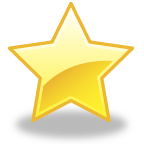 SubstituteTake OutAddRearrangeReplace:Overused wordsWeak verbs with strong verbsWeak adjectives with strong adjectivesCommon nouns with proper nouns“dead” wordsTake Out:Unnecessary repetitionsUnimportant or irrelevant informationParts that might belong in another pieceAdd:DetailDescriptionNew informationFigurative languageClarification of meaningsExpanded ideasRearrange:The sequence to produce a desired effectThe order for a more logical flow